Bike Train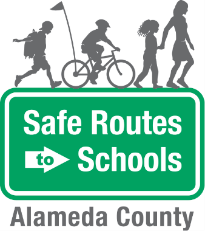 Scenario Planning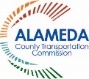 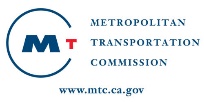 The Alameda County Safe Routes to Schools Program is funded by the Alameda County Transportation Commission (www.alamedactc.org). Your transportation dollars at work!